Publicado en Madrid el 02/06/2022 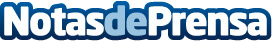 Combatir la deficiencia energética de los edificios del sur de Europa, principal apuesta de Sto IbéricaLa necesidad de cumplir con los compromisos europeos en eficiencia energética serán su principal palanca para seguir captando negocio en ambos países, mercados europeos donde la construcción sostenible presenta más deficienciasDatos de contacto:RedacciónNota de prensa publicada en: https://www.notasdeprensa.es/combatir-la-deficiencia-energetica-de-los Categorias: Nacional Finanzas Ecología Industria Téxtil Construcción y Materiales Arquitectura http://www.notasdeprensa.es